	LIGUE DE WILAYA DE FOOT BALL  OUM EL BOUAGHICOMMISSION  D’ORGANISATION  SPORTIVE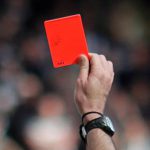 PROGRAMMATION CHAMPIONNAT DE WILAYA ECOLE FOOTBALLVENDREDI  05/05/2023SAMEDI  06/05/2023MARDI  09/05/2023SOUS TOUTES RESERVESLIEUXRENCONTRESHEURESO  B  SBIR TERCHEESSR – ASSN 09H00F’KIRINAAAJF – USB 09H00AIN BEIDAJASAB – IRBM 09H00KSAR SBAHI ASPKS – NRAON 09H00OULED ZOUAIMSN - MAAM16H30AIN M’LILARCAM – CSRAM 16H00BIR TERCHEUSZH – CAM 10H00LIEUXRENCONTRESHEURES  O  B  SHANCHIR.TRPBS – DJS 09H00AIN M’LILA GRAM – OAH 15H00ZERDANI.HUSC – USSR 16H00LIEUXRENCONTRESHEURES  O  B  SH.TOUMGHANICHT – RBOG 15H00OULED GACEMESAM – OAF 15H00